Klasa 7 – 24.06 i 25.06.Temat: Zdarzenia losowe.Zapoznaj się z informacjami z podręcznika ze strony 308, 309 i 310. – skan stron podręcznika znajduje się na dole tych materiałów.Obejrzyj poniższy filmik:https://www.youtube.com/watch?v=of3TU3xXOoohttps://www.youtube.com/watch?v=QfOIjh9rebohttps://www.youtube.com/watch?v=NQPRGiZ8z80Zapisz w zeszycie temat lekcji i poniższe informacje:Prawdopodobieństwo ( P) – czyli jakie są szanse, że wydarzy się pewne zdarzenie losowe.Postaraj się zrobić ćwiczenia z zeszytu ćwiczeń ze stron: 114,115.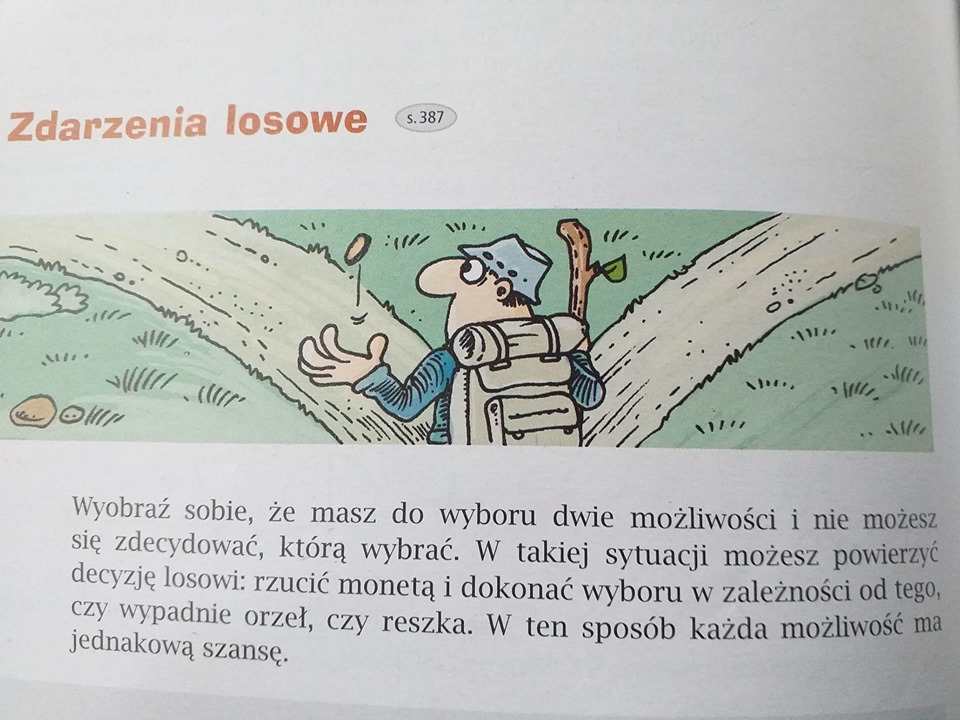 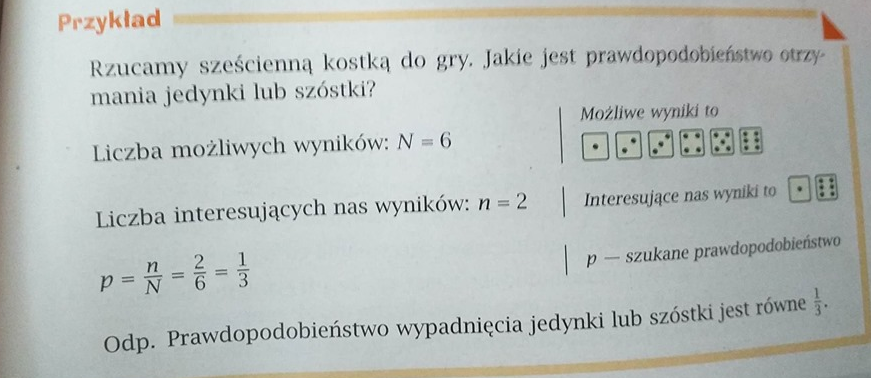 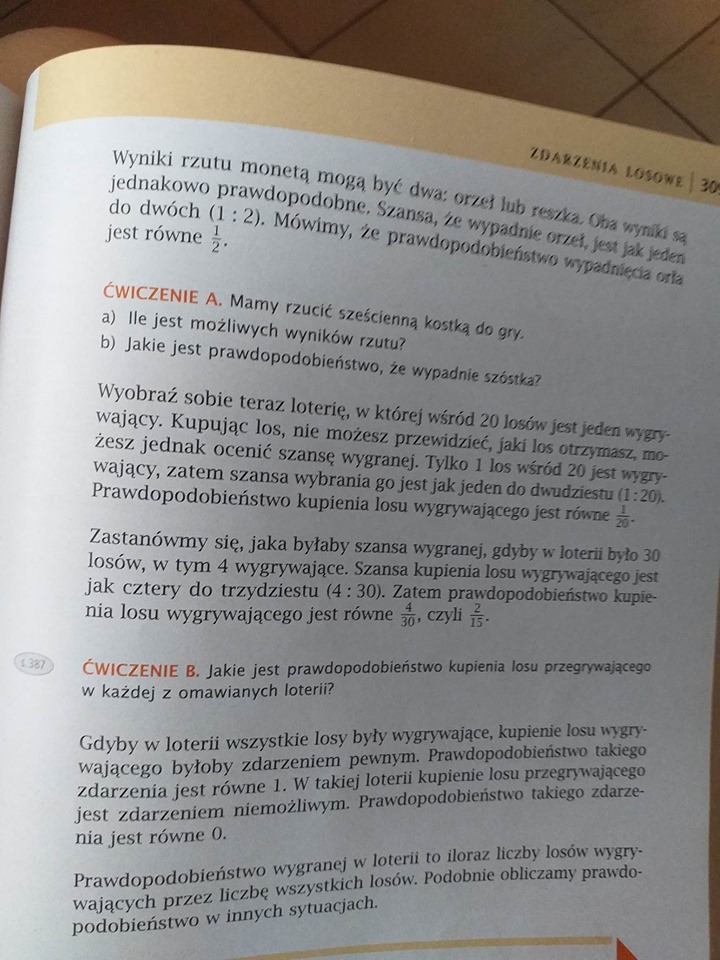 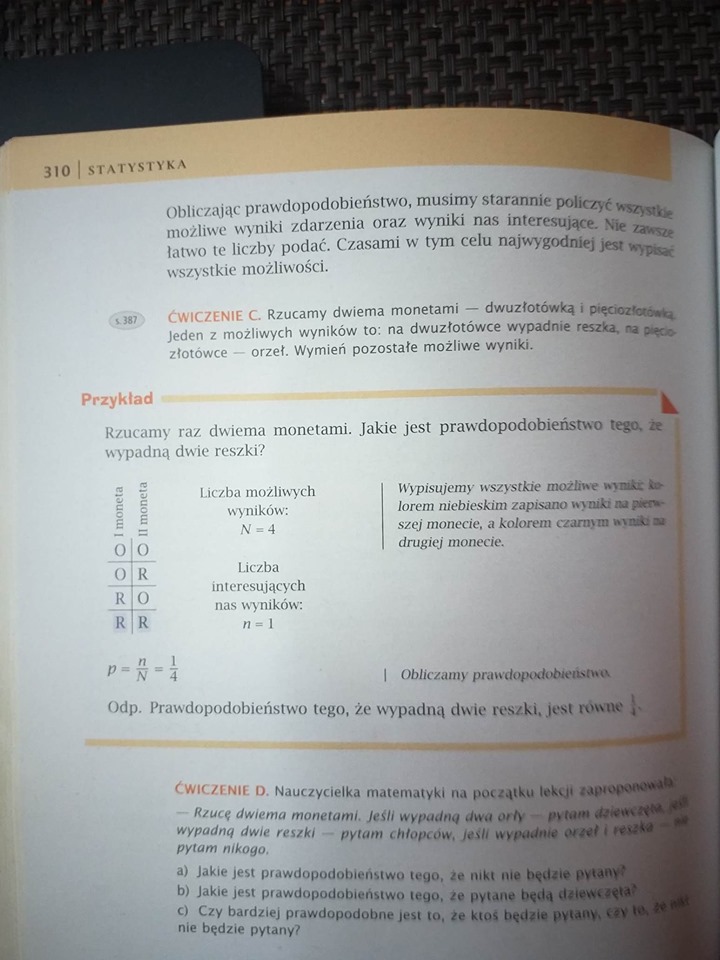 